Referee Licence Form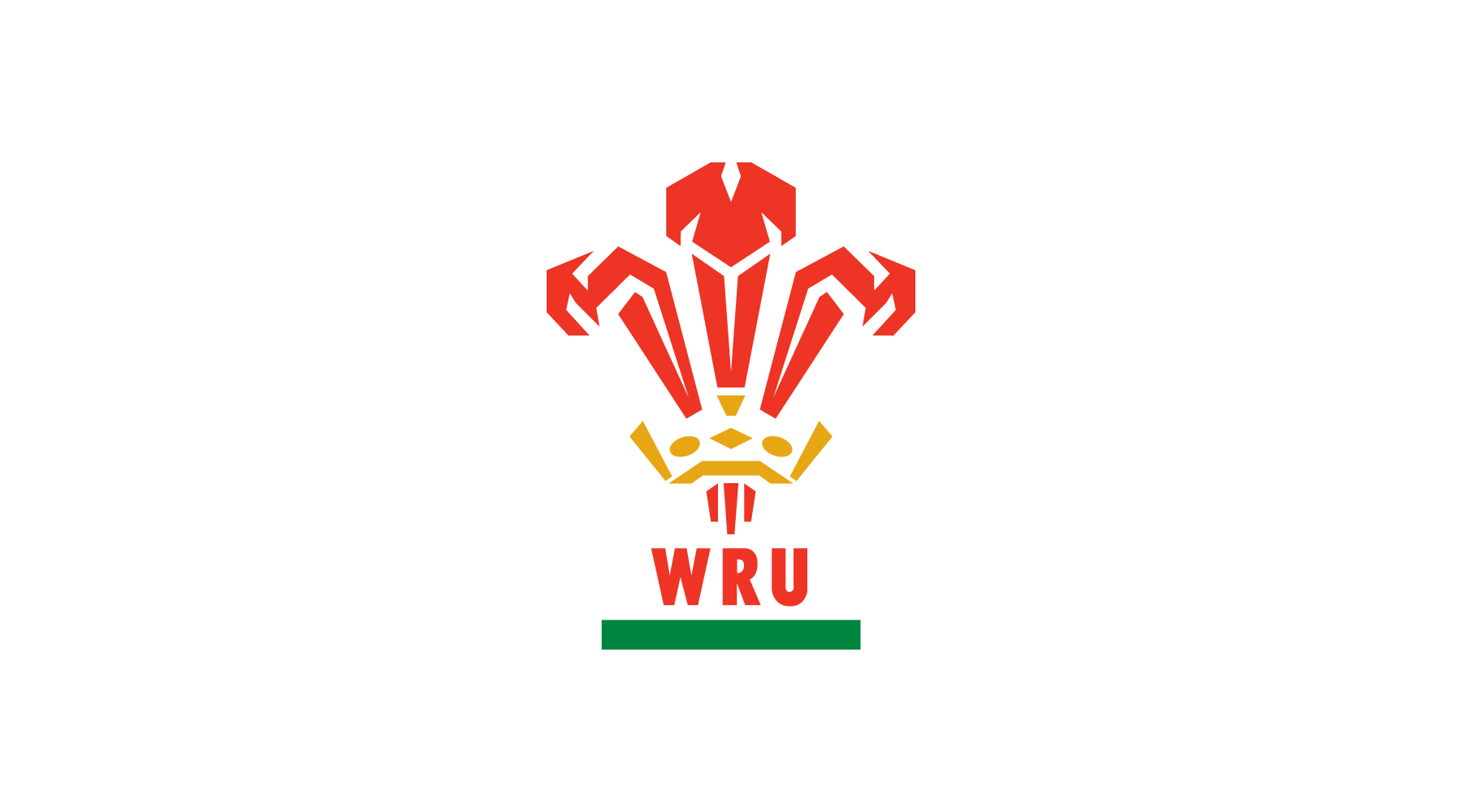 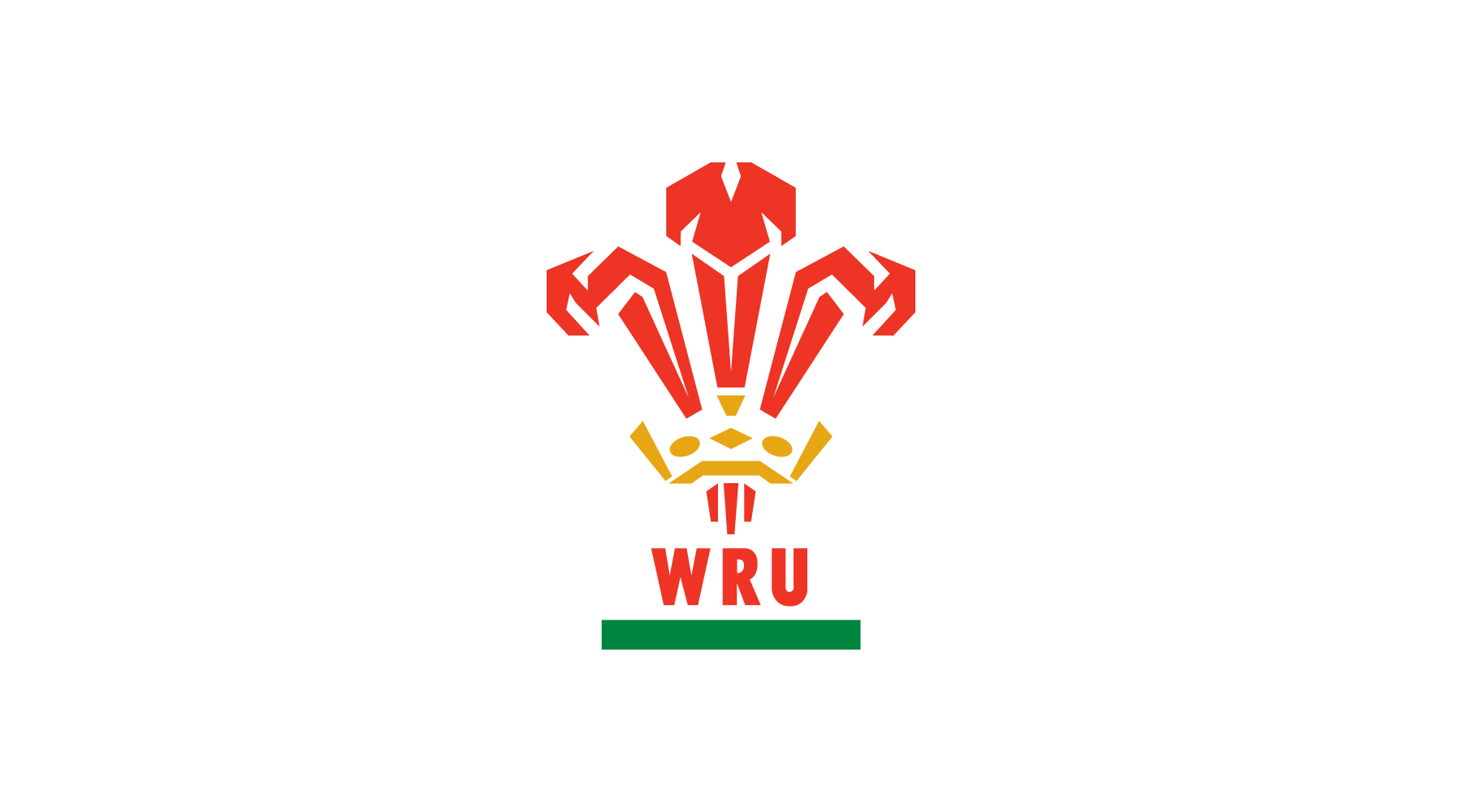 Full NameD.O.BOccupationHome AddressPostal Address (if different)Mobile Number:Home Number:Email addressClub Refereeing Level 1 Course: Date and LocationInterested in L2?  